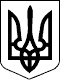 РАХІВСЬКА РАЙОННА державна адміністраціяЗАКАРПАТСЬКОЇ  ОБЛАСТІР О З П О Р Я Д Ж Е Н Н Я06.01.2021                                               Рахів                                                       № 3 Про затвердження проекту землеустрою щодо відведення земельної ділянки приватної власності, цільове призначення якої змінюється, за межами населеного пунктуВідповідно до статей 6, 16, 39 Закону України „Про місцеві  державні  адміністрації”, статей 17, 20, 50, 186-1, 207 Земельного кодексу України,     статті 19 Закону України ,,Про регулювання містобудівної діяльності”, враховуючи витяг з Державного реєстру речових прав на нерухоме майно серія ЕКМ № 524775, розпорядження голови райдержадміністрації 08.10.2020 № 308 ,,Про затвердження детального плану території щодо зміни цільового призначення земельної ділянки, за межами населеного пункту”, розробленого проекту землеустрою щодо відведення земельної ділянки приватної власності, цільове призначення якої змінюється та звернення громадянина Янцур Олега Ігоровича:1. Затвердити громадянину Янцур Олегу Ігоровичу, мешканцю /////////////////////////////////////////////////////////////////////////////////////////////////////////// проект землеустрою щодо відведення земельної ділянки приватної власності, цільове призначення якої змінюється із земель для ведення особистого селянського господарства у землі для індивідуального садівництва, кадастровий номер 2123684500:03:002:0056 площею , землі Лазещинської сільської ради, за межами населеного  пункту.2. Контроль за виконанням цього розпорядження залишаю за собою. В.о. голови державної адміністрації                                            Віктор ТУРОК